АДМИНИСТРАЦИЯ  КОЛПАШЕВСКОГО РАЙОНА ТОМСКОЙ ОБЛАСТИПОСТАНОВЛЕНИЕ13.07.2015							 		                    № 668В соответствии со статьёй 78.1. Бюджетного кодекса Российской Федерации, решением Думы Колпашевского района от 15.12.2014  № 161 «О порядке расходования денежных средств, выделенных бюджету муниципального образования «Колпашевский район» на осуществление переданных полномочий по решению вопросов местного значения поселений Колпашевского района», соглашением № б/н от 27.12.2014 «О передаче осуществления части полномочий по решению вопросов местного значения муниципальному образованию «Колпашевский район», соглашением № 37, № 38, № 39, № 40, № 41, № 42, № 43, № 44 от 31.03.2015 «О порядке осуществления части полномочий по решению вопросов местного значения муниципальному образованию «Колпашевский район»	ПОСТАНОВЛЯЮ:1. Утвердить Порядок определения объёма и условий предоставления субсидии из бюджета муниципального образования «Колпашевский район» муниципальным бюджетным учреждениям культуры Колпашевского района на приобретение основных средств, согласно приложению  к настоящему постановлению.2. Настоящее постановление вступает в силу со дня его официального опубликования.		3. Опубликовать настоящее постановление в Ведомостях органов местного самоуправления Колпашевского района.		4. Контроль за исполнением постановления возложить на начальника Управления по культуре, спорту и молодёжной политике Администрации Колпашевского района Бардакову Т.Б.И.о.Главы района							       С.А.КлишинТ.Б.Бардакова8 38(254)5 27 43Приложение к постановлениюАдминистрации Колпашевского районаот   13.07.2015   №  668ПОРЯДОКопределения объёма и условий предоставления субсидии из бюджета муниципального образования «Колпашевский район» муниципальным бюджетным учреждениям культуры Колпашевского района на приобретение основных средств1. Настоящий Порядок устанавливает правила определения объёма и условий предоставления субсидии из бюджета муниципального образования «Колпашевский район» муниципальным бюджетным учреждениям культуры Колпашевского района  на приобретение основных средств (далее - Субсидия).2. Субсидия муниципальным бюджетным учреждениям культуры Колпашевского района (далее - Учреждения) предоставляется на приобретение основных средств.3. Объём Субсидии Учреждениям определяется Управлением по культуре, спорту и молодёжной политике Администрации Колпашевского района (далее – Управление) исходя из объёма средств, запланированных в бюджете муниципального образования «Колпашевский район» на соответствующий финансовый год.4. Условием предоставления Субсидии Учреждениям является заключение соглашения между Управлением и Учреждениями о предоставлении субсидии на иные цели, не связанные с возмещением нормативных затрат на оказание в соответствии с муниципальным заданием муниципальных услуг (выполнение работ) на приобретение основных средств (далее – Соглашение).		5. Перечисление Субсидии Учреждениям осуществляется на лицевой счёт, открытый в Управлении финансов и экономической политики Администрации Колпашевского района для отражения операций со средствами, предоставленными из бюджета муниципального образования «Колпашевский район» в виде субсидий на иные цели.6. Управление перечисляет Субсидию в объёмах и в сроки согласно графику перечисления субсидии, указанному в Соглашении.7. Неиспользованный остаток Субсидии подлежит возврату в бюджет муниципального образования «Колпашевский район» в полном объёме.	8. Отчёты об использовании Субсидии предоставляются Учреждениями в Управление по форме и в сроки, установленные Соглашением. 		9. Контроль за соблюдением условий, установленных в Соглашении, обеспечивает Управление.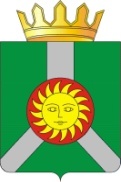 